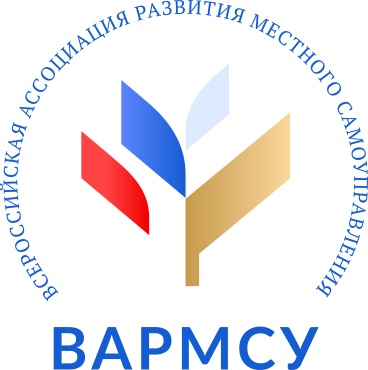 Заявкана участие в отборе Партнеров Проектного офиса ВАРМСУ (рабочий орган Оргкомитет конкурса «РЕГИОНЫ – УСТОЙЧИВОЕ РАЗВИТИЕ»)Мы, нижеподписавшиеся, заверяем правильность всех данных, указанных в настоящей Заявке на отбор Партнеров.Просим	рассмотреть настоящую Заявку на участие в отборе организации в качестве Партнера проектного офиса ВАРМСУ Руководитель организации	 	/ 	/(подпись)	(ФИО полностью)М.П.Дата заполнения « 	» 	20 	г.Регистрационный номер Заявки№№Наименование заполняемого поляНаименование заполняемого поляНаименование заполняемого поляНаименование заполняемого поляНаименование заполняемого поляНаименование заполняемого поляНаименование заполняемого поляНаименование заполняемого поляРегистрационные данныеРегистрационные данныеРегистрационные данныеРегистрационные данныеРегистрационные данныеРегистрационные данныеРегистрационные данныеРегистрационные данные11Полное наименование:Полное наименование:Полное наименование:Полное наименование:22Идентификационный налоговый номер (ИНН)Идентификационный налоговый номер (ИНН)Идентификационный налоговый номер (ИНН)Идентификационный налоговый номер (ИНН)Банковские реквизиты:Банковские реквизиты:Банковские реквизиты:Банковские реквизиты:Банковские реквизиты:Банковские реквизиты:Банковские реквизиты:Банковские реквизиты:33Наименование обслуживающего БанкаНаименование обслуживающего БанкаНаименование обслуживающего БанкаНаименование обслуживающего Банка44Расчетный счет ОрганизацииРасчетный счет ОрганизацииРасчетный счет ОрганизацииРасчетный счет ОрганизацииМестонахождение и контактыМестонахождение и контактыМестонахождение и контактыМестонахождение и контактыМестонахождение и контактыМестонахождение и контактыМестонахождение и контактыМестонахождение и контакты55Местонахождение (согласно учредительным документам)Местонахождение (согласно учредительным документам)Местонахождение (согласно учредительным документам)Местонахождение (согласно учредительным документам)66Почтовый адрес (фактическое местонахождение)Почтовый адрес (фактическое местонахождение)Почтовый адрес (фактическое местонахождение)Почтовый адрес (фактическое местонахождение)77Контактное лицоКонтактное лицоКонтактное лицоКонтактное лицо88Номер контактного телефона:Номер контактного телефона:Номер контактного телефона:Номер контактного телефона:99Адрес электронной почты:Адрес электронной почты:Адрес электронной почты:Адрес электронной почты:1010Интернет сайтИнтернет сайтИнтернет сайтИнтернет сайтИнформация о руководстве организацииИнформация о руководстве организацииИнформация о руководстве организацииИнформация о руководстве организацииИнформация о руководстве организацииИнформация о руководстве организацииИнформация о руководстве организацииИнформация о руководстве организации1111ФИО Руководителя ОрганизацииФИО Руководителя ОрганизацииФИО Руководителя ОрганизацииФИО Руководителя Организации1212Контактный телефон РуководителяКонтактный телефон РуководителяКонтактный телефон РуководителяКонтактный телефон Руководителя1313Электронная почта РуководителяЭлектронная почта РуководителяЭлектронная почта РуководителяЭлектронная почта РуководителяПроизводственная деятельностьПроизводственная деятельностьПроизводственная деятельностьПроизводственная деятельностьПроизводственная деятельностьПроизводственная деятельностьПроизводственная деятельностьПроизводственная деятельность1414Наименование направления деятельности ОрганизацииТехнический заказчикТехнический заказчикТехнический заказчикТехнический заказчикТехнический заказчикX / VX / V1414Наименование направления деятельности ОрганизацииГенеральный подрядчикГенеральный подрядчикГенеральный подрядчикГенеральный подрядчикГенеральный подрядчикX / VX / V1414Наименование направления деятельности ОрганизацииСтроительная компанияСтроительная компанияСтроительная компанияСтроительная компанияСтроительная компанияX / VX / V1414Наименование направления деятельности ОрганизацииИнжиниринговая компанияИнжиниринговая компанияИнжиниринговая компанияИнжиниринговая компанияИнжиниринговая компанияX / VX / V1414Наименование направления деятельности ОрганизацииПроизводитель технологического оборудованияПроизводитель технологического оборудованияПроизводитель технологического оборудованияПроизводитель технологического оборудованияПроизводитель технологического оборудованияX / VX / V1414Наименование направления деятельности ОрганизацииПроизводитель материалов и комплектующихПроизводитель материалов и комплектующихПроизводитель материалов и комплектующихПроизводитель материалов и комплектующихПроизводитель материалов и комплектующихX / VX / V1414Наименование направления деятельности ОрганизацииТорговая компанияТорговая компанияТорговая компанияТорговая компанияТорговая компанияX / VX / V1414Наименование направления деятельности ОрганизацииОценочная компанияОценочная компанияОценочная компанияОценочная компанияОценочная компанияX / VX / V1414Наименование направления деятельности ОрганизацииТранспортная компанияТранспортная компанияТранспортная компанияТранспортная компанияТранспортная компанияX / VX / V1414Наименование направления деятельности ОрганизацииPR компанияPR компанияPR компанияPR компанияPR компанияX / VX / V1414Наименование направления деятельности ОрганизацииДругое направление деятельности: укажите в строке ниже:Другое направление деятельности: укажите в строке ниже:Другое направление деятельности: укажите в строке ниже:Другое направление деятельности: укажите в строке ниже:Другое направление деятельности: укажите в строке ниже:Другое направление деятельности: укажите в строке ниже:Другое направление деятельности: укажите в строке ниже:1414Наименование направления деятельности Организации1515Профиль деятельности Профиль деятельности Профиль деятельности Профиль деятельности 1616Срок деятельности организации (с учетом правопреемственности), указать также основание правопреемственности и ссылку на соответствующийдокументСрок деятельности организации (с учетом правопреемственности), указать также основание правопреемственности и ссылку на соответствующийдокументСрок деятельности организации (с учетом правопреемственности), указать также основание правопреемственности и ссылку на соответствующийдокументСрок деятельности организации (с учетом правопреемственности), указать также основание правопреемственности и ссылку на соответствующийдокумент1717Виды деятельности в соответствии с Уставом,коды ОКВЭДВиды деятельности в соответствии с Уставом,коды ОКВЭДВиды деятельности в соответствии с Уставом,коды ОКВЭДВиды деятельности в соответствии с Уставом,коды ОКВЭДЛицензии /СРО (пр необходимости)Лицензии /СРО (пр необходимости)Лицензии /СРО (пр необходимости)Лицензии /СРО (пр необходимости)Лицензии /СРО (пр необходимости)Лицензии /СРО (пр необходимости)Лицензии /СРО (пр необходимости)Лицензии /СРО (пр необходимости)1818Номер свидетельстваНомер свидетельстваНомер свидетельстваНомер свидетельства1919Дата выдачи свидетельстваДата выдачи свидетельстваДата выдачи свидетельстваДата выдачи свидетельства2020Срок действияСрок действияСрок действияСрок действия2121Наименование организации, выдавших СРОНаименование организации, выдавших СРОНаименование организации, выдавших СРОНаименование организации, выдавших СРОДанные по финансовой отчетностиДанные по финансовой отчетностиДанные по финансовой отчетностиДанные по финансовой отчетностиДанные по финансовой отчетностиДанные по финансовой отчетностиДанные по финансовой отчетностиДанные по финансовой отчетности2019 год2019 год2019 год2020 год2020 год2021 год 2222Выручка, рублейВыручка, рублей2323Валовая прибыль, рублейВаловая прибыль, рублей2424Дебиторская задолженность, рублейДебиторская задолженность, рублей2525Кредиторская задолженность (по состоянию на дату заполнения заявки), рублей Кредиторская задолженность (по состоянию на дату заполнения заявки), рублей Наличие площадей для выполнения договорных обязательств и численность сотрудниковНаличие площадей для выполнения договорных обязательств и численность сотрудниковНаличие площадей для выполнения договорных обязательств и численность сотрудниковНаличие площадей для выполнения договорных обязательств и численность сотрудниковНаличие площадей для выполнения договорных обязательств и численность сотрудниковНаличие площадей для выполнения договорных обязательств и численность сотрудниковНаличие площадей для выполнения договорных обязательств и численность сотрудниковНаличие площадей для выполнения договорных обязательств и численность сотрудниковНаличие площадей для выполнения договорных обязательств и численность сотрудниковНаличие площадей для выполнения договорных обязательств и численность сотрудников26АдресАдресАдресАдрес27Площадь (м2)Площадь (м2)Площадь (м2)Площадь (м2)28Собственность/арендаСобственность/арендаСобственность/арендаСобственность/аренда29Персонал: численностьПерсонал: численностьПерсонал: численностьПерсонал: численностьСведения о судебных разбирательствах (за 3 последних года), оказывающих существенное значение на финансово-хозяйственную деятельность организации (требования о которых превышают 10% от суммы активов общества, а также обо всех предъявленных всуд заявлениях о признании общества банкротом)Сведения о судебных разбирательствах (за 3 последних года), оказывающих существенное значение на финансово-хозяйственную деятельность организации (требования о которых превышают 10% от суммы активов общества, а также обо всех предъявленных всуд заявлениях о признании общества банкротом)Сведения о судебных разбирательствах (за 3 последних года), оказывающих существенное значение на финансово-хозяйственную деятельность организации (требования о которых превышают 10% от суммы активов общества, а также обо всех предъявленных всуд заявлениях о признании общества банкротом)Сведения о судебных разбирательствах (за 3 последних года), оказывающих существенное значение на финансово-хозяйственную деятельность организации (требования о которых превышают 10% от суммы активов общества, а также обо всех предъявленных всуд заявлениях о признании общества банкротом)Сведения о судебных разбирательствах (за 3 последних года), оказывающих существенное значение на финансово-хозяйственную деятельность организации (требования о которых превышают 10% от суммы активов общества, а также обо всех предъявленных всуд заявлениях о признании общества банкротом)Сведения о судебных разбирательствах (за 3 последних года), оказывающих существенное значение на финансово-хозяйственную деятельность организации (требования о которых превышают 10% от суммы активов общества, а также обо всех предъявленных всуд заявлениях о признании общества банкротом)Сведения о судебных разбирательствах (за 3 последних года), оказывающих существенное значение на финансово-хозяйственную деятельность организации (требования о которых превышают 10% от суммы активов общества, а также обо всех предъявленных всуд заявлениях о признании общества банкротом)Сведения о судебных разбирательствах (за 3 последних года), оказывающих существенное значение на финансово-хозяйственную деятельность организации (требования о которых превышают 10% от суммы активов общества, а также обо всех предъявленных всуд заявлениях о признании общества банкротом)Сведения о судебных разбирательствах (за 3 последних года), оказывающих существенное значение на финансово-хозяйственную деятельность организации (требования о которых превышают 10% от суммы активов общества, а также обо всех предъявленных всуд заявлениях о признании общества банкротом)Сведения о судебных разбирательствах (за 3 последних года), оказывающих существенное значение на финансово-хозяйственную деятельность организации (требования о которых превышают 10% от суммы активов общества, а также обо всех предъявленных всуд заявлениях о признании общества банкротом)30ГодГодГодГод31Наименование контрагентаНаименование контрагентаНаименование контрагентаНаименование контрагента32Основание для иска, предмет спораОснование для иска, предмет спораОснование для иска, предмет спораОснование для иска, предмет спора33Сумма искаСумма искаСумма искаСумма иска34Решение в пользу или против участникаРешение в пользу или против участникаРешение в пользу или против участникаРешение в пользу или против участника